OBJEDNÁVKAč. 14/2018Dodavatel:Craftwork s.r.o.Telefon:Sídlo: Lazaretní 1/7 615 00 Brno - ZábrdoviceIČ: 26312727, DIČ: CZ26312727Odběratel:21. základní škola Plzeň, Slovanská alej 13, příspěvková organizaceTelefon:Sídlo: Slovanská alej 13, 326 00 PlzeňIČ:663625211) Specifikace zboží/služby: objednávka učebnic105 ks105 ks105 ks105 ks105 ks105 ks105 ks105 ks105 ks105 ks105 ks105 ks105 ks105 ks4 kstř.Písmenkář Slabikář Velká písanka Malá písanka 1 Malá písanka 2 Malá písanka 3 Skládací abecedaMatematika -1 .díl - pracovní učebnice Matematika - 2.díl - pracovní učebnice Matematika - 3.díl - pracovní učebnice PočetníčekVystřihovací číslice a znaménka Člověk a jeho svět - učebnice pro prvouku Vystřihovací příloha k učebnici prvoukytř.Koumák2) Termín a místo dodání: nejdéle do poloviny srpna - každé pondělí 9-12 hodin, kontaktní tel.3) Cena4) Platba64 405,00 Kčfakturou - náhradní plněníV Plzni dne 12. 6. 201821. ZŠ PlzeňSlovanská alej 13,příspěvková organizacePlzeň	Potvrzení přijetí objednávky dodavatelem:Datum: 15. 6. 2018razítko, podpisCraftwork s. r. o.Lazaretní 1/7BrnoCena670,00 Kč 10 185,00 Kč3 045,00 Kč 1 995,00 Kč 1 995,00 Kč995,00 Kč415,00 Kč195,00 Kč 6 195,00 Kč 6 195,00 Kč 1 995,00 Kč 1 575,00 Kč10 395,00 Kč675,00 Kč880,00 Kč 64 405,00 Kč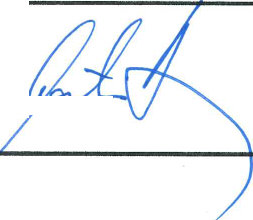 